Dodawaniepisemne w zakresie 100.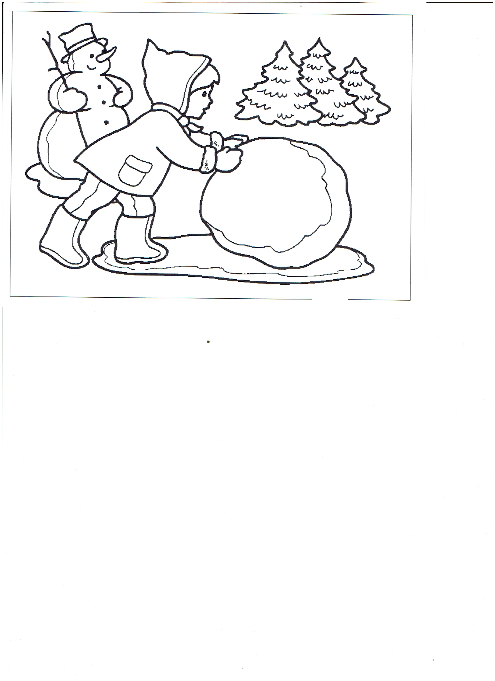 Wykonaj obliczenia. Następnie uporządkuj wyniki od najmniejszego do największego. Wpisz do tabelki litery przyporządkowane poszczególnym wynikom, a powstanie hasło dotyczące bezpiecznych zabaw zimowych.  129                  237                      325                   526                     751                     452                      292+150               +421                     +362                +122                   +  47                   +  31                    +104……..(L)           …….(B)                 ……..(A)            …….(E)               ……..(Ł)                ……..(I)                ……..(P)   351                  864                   143                     532                  804                     917                     902                261+226                +  25                 +351                   +  14                +  52                   +  60                   +  31              +126………(I)             ……..(A)            ………(E)              ……..(N)           ……..(W)            ……..(A)             …….(N)         ……..(E)Wyniki Hasło